   CÔNG ĐÒAN NGÀNH GIÁO DỤC     CỘNG HOÀ XÃ HỘI CHỦ NGHĨA VIỆT NAM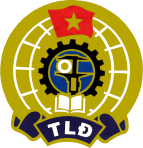        THÀNH PHỐ HỒ CHÍ MINH	Độc lập   -   Tự do   -   Hạnh phúc    CĐCS:THPT NGUYỄN VĂN TĂNGTp. Hồ Chí Minh, ngày 25 tháng 11 năm 2018BÁO CÁO CÔNG TÁC THÁNG 11 VÀ KẾ HOẠCH CÔNG TÁC THÁNG 12I. Báo cáo công tác tháng 11      Chủ điểm : Chào mừng 36 năm ngày Nhà giáo VN 20/11.Họp BCH tháng 11 theo định kỳ thống nhất kế hoạch hoạt động tháng 11.Hoàn thành Hội nghị cán bộ công chức viên chức năm học 2018-2019 ( 7/11/2018)Tổ chức tốt lễ kỷ niệm ngày “Nhà giáo Việt Nam” tại trường THPT Nguyễn Văn Tăng.Phối hợp với chuyên môn tổ chức thi GV giỏi cấp trường.Kết hợp với Ban văn thể tổ chức hội thao cấp trường với nhiều môn thi tập thể tạo tinh thần vui vẻ, đoàn kết chào mừng 36 năm ngày nhà giáo Việt Nam 20/11Tham gia Hội thi ẩm thực 3 miền tại Đầm Sen với tinh thần trách nhiệm, đoàn kết.Tham gia tập huấn công tác Công Đoàn tại Sở ( Ủy ban kiểm tra, Thanh tra nhân dân, Nữ công )+ Tồn tại : Ủy ban kiểm tra chưa báo cáo công tác tài chính quý 3 về Công Đoàn ngành.II. Kế hoạch tháng 12.        Chủ điểm: Kỷ niệm ngày thành lập QĐND Việt Nam và ngày  QPTD 22/12.Họp BCH Công đoàn mở rộng tháng 12 theo định kỳ, thống nhất nội dung hoạt động tháng 12.Tiếp tục tham gia công tác tập huấn công tác Công Đoàn tại Sở ( Chủ tịch Công Đoàn, Kế toán Công đoàn, Ủy ban kiểm tra, Tổ trưởng Công Đoàn.)Tổ chức kỷ niệm 74 năm ngày thành lập Quân đội nhân dân Việt Nam . Tặng quà  đoàn viên Công đoàn viên gốc bộ đội.Thực hiện các hoạt động chào mừng kỷ niệm 89 năm ngày thành lập Đảng CSVN 3/2.  Động viên đoàn viên tích cực ôn luyện tốt cho học sinh để đạt kết quả cao trong kiểm tra học kỳ I.Phối hợp với chuyên môn tổ chức ôn tập chuẩn bị thi HK I.Kết hợp với Ban kiểm tra công tác thi đua của nhà trường rà soát công tác thi đua học kỳ I Kết hợp với tiểu ban kiểm tra tham nhũng, khiếu nại tố cáo rà soát công tác công khai tài chính, thực hiện quy chế dân chủ, công tác phòng chúng tham nhũng trong học kỳ I.Kiểm tra sổ sinh hoạt tổ Công Đoàn chuẩn bị cho công tác thi đua HKI.Tham gia các buổi tập huấn và tham mưu cho Hiệu trưởng công tác đánh giá thi đua theo hàng quý .Xây dựng kế hoạch hoạt động tháng 1/2019..                                                                                                          TM. BCH CÔNG ĐOÀN                                                                                           Chủ tịch                                                                                   Nguyễn Thị Vân Nam